АДМИНИСТРАЦИЯ 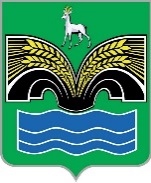 СЕЛЬСКОГО ПОСЕЛЕНИЯ БОЛЬШАЯ РАКОВКАМУНИЦИПАЛЬНОГО РАЙОНА КРАСНОЯРСКИЙ САМАРСКОЙ ОБЛАСТИПОСТАНОВЛЕНИЕот  13 октября 2022 года № 53 О назначении публичных слушаний по планировке территории (проект планировки территории содержащий проект межевания территории) для строительства объекта АО «Самаранефтегаз»: 8692П "Сбор нефти и газа со скважины № 152 Южно-Орловского месторождения" на территории сельского поселения Большая Раковка муниципального района Красноярский Самарской области.В соответствии ЧАСТЬЮ 5 СТАТЬИ 28 Федерального Закона РФ 
от 06.10.2003 г. №131-ФЗ «Об общих принципах организации местного самоуправления в Российской Федерации», статьями 5.1, 46 Градостроительного кодекса Российской Федерации, Порядком организации и проведения публичных слушаний в сфере градостроительной деятельности сельского поселения Большая Раковка муниципального района Красноярский Самарской области, утверждённым Собранием представителей сельского поселения Большая Раковка муниципального района Красноярский Самарской области от 22.06.2018г. №25, в связи с обращением  общества с ограниченной ответственностью «Самарский научно – исследовательский и проектный институт нефтедобычи» от 30.09.2022 года, Администрация сельского поселения Большая Раковка муниципального района Красноярский Самарской области ПОСТАНОВЛЯЕТ:1. Провести на территории сельского поселения Большая Раковка муниципального района Красноярский Самарской области публичные слушания по планировке территории для строительства объекта 8692П "Сбор нефти и газа со скважины № 152 Южно-Орловского месторождения" на территории сельского поселения Большая Раковка муниципального района Красноярский Самарской области (далее — Проект) в составе проекта планировки территории и проекта межевания территории. Информационные материалы к Проекту состоят из проекта планировки территории и проекта межевания территории. 2. Срок проведения публичных слушаний по Проекту с 15.10.2022 по 13.11.2022. 3. Срок проведения публичных слушаний исчисляется с момента оповещения жителей поселения о времени и месте их проведения, а также опубликования Проекта до дня опубликования заключения о результатах публичных слушаний.4. Органом, уполномоченным на организацию и проведение публичных слушаний в соответствии с настоящим постановлением, является Администрация сельского поселения Большая Раковка муниципального района Красноярский Самарской области (далее — Администрация поселения). 5. Место проведения публичных слушаний (место проведения экспозиции Проекта) в сельском поселении Большая Раковка муниципального района Красноярский Самарской области: 446381, Самарская область, Красноярский район, село Большая Раковка, ул. Комсомольская, д.73. Посещение экспозиции возможно в рабочие дни с 14:00 до 16:15. 6. Прием замечаний и предложений от участников публичных слушаний, жителей поселения и иных заинтересованных лиц по Проекту осуществляется по адресу, указанному в пункте 5 настоящего постановления в рабочие дни с 14:00 до 16:15, в выходные с 12:00 до 17:00.Специалистами администрации Егоровой В.В. и Косова С.Ю. Замечания и предложения могут быть внесены: 1) в письменной или устной форме в ходе проведения собрания или собраний Участников публичных слушаний; 2) в письменной форме или в форме электронного документа в адрес организатора общественных обсуждений или публичных слушаний; 3) посредством записи в книге (журнале) учета посетителей экспозиции проекта, подлежащего рассмотрению на публичных слушаниях.7. Собрание Участников публичных слушаний состоится в здании СДК села Большая Раковка по адресу: Самарская область, Красноярский район, с. Большая Раковка, ул. Комсомольская, д.75, 10.11.2022 в 13:00. 8. Прием замечаний и предложений от участников публичных слушаний, жителей поселений и иных заинтересованных лиц по Проекту прекращается 10.11.2022. 9. Назначить лицом, ответственным за ведение протокола публичных слушаний по Проекту и протокола собрания участников публичных слушаний по Проекту главу сельского поселения Большая Раковка муниципального района Красноярский Самарской области И.П. Антропова.10. Проект документации по планировке территории для строительства объекта 8692П "Сбор нефти и газа со скважины № 152 Южно-Орловского месторождения" на территории сельского поселения Большая Раковка муниципального района Красноярский Самарской области опубликовать в газете «Красноярский Вестник» и разместить на официальном сайте Администрации муниципального района Красноярский Самарской области в разделе «Поселения» вкладка «Градостроительство» - http://kryaradm.ru/gradostroitestvo-bolshaya-rakovka 15.10.2022.11. Настоящее постановление является оповещением о начале публичных слушаний и подлежит опубликованию в газете «Красноярский вестник» и на официальном сайте Администрации муниципального района Красноярский Самарской области в разделе «Поселения» с размещением документации по планировке территории в — информационно-телекоммуникационной сети «Интернет».Глава сельского поселения Большая Раковкамуниципального района Красноярский  Самарской области							И.П. Антропов 